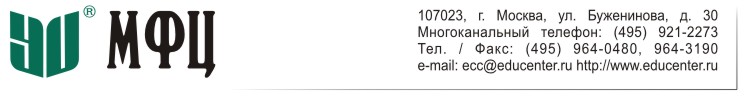 Автономная некоммерческая организация «Институт дополнительного профессионального образования «Международный финансовый центр» (АНО «ИДПО МФЦ») в лице Ректора Кирюхова Петра Эдуардовича на основании пройдённого квалификационного отбора Союза «Молодые профессионалы» (Ворлдскиллс Россия)» предлагает Вам организовать и провести обучение сотрудников Вашей организации, относящихся к категории граждан предпенсионного возраста на безвозмездной основе.Обучение организовано за счет средств федерального бюджета в рамках Специальной программы профессионального обучения и дополнительного профессионального образования граждан предпенсионного возраста, утвержденной распоряжением Правительства Российской Федерации от 30 декабря 2018 г. № 3025-р (мероприятия в рамках федерального проекта «Старшее поколение» национального проекта «Демография»).Институт МФЦ предлагает организовать и провести бесплатное обучение по следующим компетенциям и программам:В случае Вашей заинтересованности в организации бесплатного обучения сотрудников-граждан предпенсионного возраста, просим направить письмо о заинтересованности (Приложение 3) на имя Руководителя проекта «Старшее поколение» Захаровой Натальи (тел. +7-495-921-2273, доб. 108, e-mail: pr@educenter.ru).Приложения:Приложение 1: о мероприятиях в рамках федерального проекта «Старшее поколение» национального проекта «Демография»Приложение 2: описание программПриложение 3: проект письма-заявки на обучение сотрудников - Граждан предпенсионного возрастаС уважением,Приложение № 1 о мероприятиях в рамках федерального проекта «Старшее поколение» национального проекта «Демография»Автономная некоммерческая организация «Институт дополнительного профессионального образования «Международный финансовый центр» (АНО «ИДПО МФЦ») в августе 2019 года приступила к реализации специальной программы профессионального обучения и дополнительного профессионального образования граждан предпенсионного возраста по международным стандартам Ворлдскиллс. Программа реализуется в рамках федерального проекта «Старшее поколение» национального проекта «Демография». Обучение бесплатно для слушателей и работодателей, которые направляют на обучение своих сотрудников.В 2019 году повысить свою квалификацию за счет средств федерального бюджета смогут мужчины 1959-1963 г.р. и женщины 1964-1968 г.р., а также предпенсионеры по особым условиям.Обучение по стандартам Ворлдскиллс поможет зрелым специалистам повысить конкурентоспособность и мобильность, тем самым укрепив свои позиции в организации. Основная задача программы –приобретение или развитие у обучающихся практических умений и навыков.Институт МФЦ полностью соответствует требованиям, предъявляемым Ворлдскиллс к образовательным площадкам и успешно прошел предварительный квалификационный отбор по компетенциям: «Охрана труда», «Предпринимательство», «Программные решения для бизнеса». В рамках каждой компетенции проводится обучение по нескольким программам повышения квалификации в очной и дистанционной формах, каждое обучение завершается сдачей демонстрационного экзамена, после которого все учащиеся получают «скиллс-паспорт», а также удостоверение установленного образца о повышении квалификации.«Скиллс Паспорт» – новый на рынке труда, но уже признанный ведущими работодателями страны, сертификат актуальных профессиональных умений человека, подтверждающий его уровень владения компетенцией в соответствии со стандартами Ворлдскиллс.  На данный момент значительное число предпенсионеров в России уже обладают скиллс-паспортом, что дает им хорошие шансы на дальнейшие развитие профессиональной карьеры.Приложение № 2 описание программПо Вашему запросу готовы направить подробные программы обучения.Приложение № 3 проект письма-заявки на обучение сотрудников - Граждан предпенсионного возрастаНА БЛАНКЕ или РЕКВИЗИТЫ Ректору АНО «ИДПО МФЦКирюхову П.Э.»исх. № ________________Письмо о необходимости организации профессионального обучения
сотрудников - Граждан предпенсионного возрастаУважаемый Петр Эдуардович!________________________________________ настоящим письмом заявляет о необходимости организовать и провести профессиональное обучение своих сотрудников - Граждан предпенсионного возраста в рамках реализации федерального проекта «Старшее поколение» национального проекта «Демография».Просим рассмотреть возможность провести обучение в 2019 - 2020 г.г. по следующим программам:По вопросам организации просьба взаимодействовать с _____________________ (указать должность, ФИО, телефон и электронный адрес).Руководитель(ФИО, подпись, печать)Исх. № __________ от «___» ______________ 2019 г.Наименование компетенцииНаименование образовательной программы«Охрана труда»«Обучение по охране труда руководителей и специалистов»«Предпринимательство»«Управление государственными, муниципальными и корпоративными закупками»«Бухгалтерский учет и налогообложение для руководителей, менеджеров и предпринимателей»«Бизнес-планирование»Кирюхов Петр Эдуардович, Ректор(фамилия, имя, отчество подписавшего, должность)(подпись, М.П.)Наименование компетенцииНаименование образовательной программыВыдаваемый документ об окончании обучения«Охрана труда»«Обучение по охране труда руководителей и специалистов», 72 академ. час., повышение квалификации, в том числе по обязательным модулям «Пожарно-технический минимум» и «Оказание первой помощи пострадавшим».Форма обучения: очно/дистанционно.«Скиллс Паспорт»Удостоверение по охране труда (красная книжечка)Удостоверение по ПТМУдостоверение по оказанию первой помощи«Предпринимательство»«Управление государственными, муниципальными и корпоративными закупками», 72 академ. час., повышение квалификации.Форма обучения: очно/дистанционно.«Скиллс Паспорт»Удостоверение о повышении квалификации установленного образца«Предпринимательство»«Бухгалтерский учет и налогообложение для руководителей, менеджеров и предпринимателей», 72 академ. час., повышение квалификации.Форма обучения: очно/дистанционно.«Скиллс Паспорт»Удостоверение о повышении квалификации установленного образца«Предпринимательство»«Бизнес-планирование», 72 академ. час., повышение квалификации.Форма обучения: очно«Скиллс Паспорт»Удостоверение о повышении квалификации установленного образцаНаименование компетенцииНаименование образовательной программы 
(ДПО 72 академ. час.)Количество сотрудников (чел.)«Охрана труда»«Обучение по охране труда руководителей и специалистов»…«Предпринимательство»«Управление государственными, муниципальными и корпоративными закупками»…«Предпринимательство»«Бухгалтерский учет и налогообложение для руководителей, менеджеров и предпринимателей»…«Предпринимательство»«Бизнес-планирование»